Задания 10. Циклический алгоритм обработки массива чисел, записанный на алгоритмическом языкеЗадания 10. Циклический алгоритм обработки массива чисел, записанный на алгоритмическом языкеЗадания 10. Циклический алгоритм обработки массива чисел, записанный на алгоритмическом языкеЗадания 10. Циклический алгоритм обработки массива чисел, записанный на алгоритмическом языке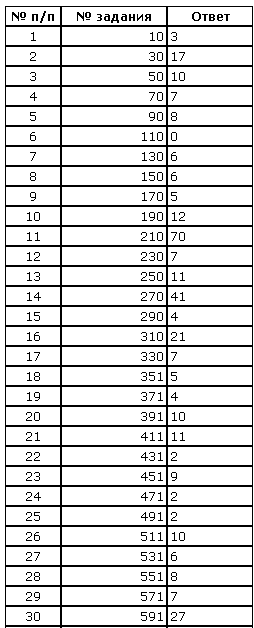 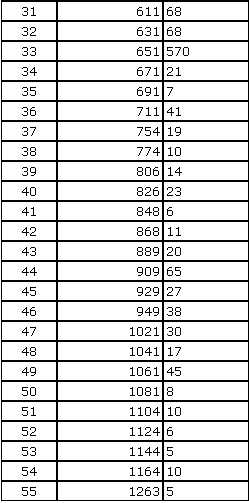 1.DIM Dat(10)	AS INTEGERDIM k,m AS INTEGER	Dat(1)= 12:	Dat(2) =	15Dat(3) = 17:	Dat(4) =	15Dat(5) = 14:	Dat(6) =	12Dat(7) = 10:	Dat(8) =	13Dat(9) = 14:	Dat(10) =15m = 0		FOR k = 1 TO 10	IF Dat(k)=15 THEN	m = m+1		ENDIF		NEXT k		PRINT m2.DIM Dat(10)	AS INTEGERDIM k,m AS INTEGER	Dat(1) = 12:	Dat(2) =	15Dat(3) = 17:	Dat(4) =	15Dat(5) = 14:	Dat(6) =	12Dat(7) = 10:	Dat(8) =	13Dat(9) = 14:	Dat(10) =15m = 0		FOR k := 1 TO 10	IF Dat(k) > m THEN	m = Dat(k)		ENDIF		NEXT k		PRINT m3.DIM Dat(10)	AS INTEGERDIM k,m AS INTEGER	Dat(1) = 12:	Dat(2) =	15Dat(3) = 17:	Dat(4) =	15Dat(5) = 14:	Dat(6) =	12Dat(7) = 10:	Dat(8) =	13Dat(9) = 14:	Dat(10) =15m = 20		FOR k := 1 TO 10	IF Dat(k) < m THEN	m = Dat[k]		ENDIF		NEXT k		PRINT m4.DIM Dat(10)	AS INTEGERDIM k,m AS INTEGER	Dat(1) = 12:	Dat(2) =	15Dat(3) = 17:	Dat(4) =	15Dat(5) = 14:	Dat(6) =	12Dat(7) = 10:	Dat(8) =	13Dat(9) = 14:	Dat(10) =15m = 0		FOR k := 1 TO 10	IF Dat(k) > 12 THEN	m = m + 1		ENDIF		NEXT k		PRINT m5.DIM Dat(10)	AS INTEGERDIM k,m AS INTEGER	Dat(1) = 2:	Dat(2) =	5Dat(3) = 8:	Dat(4) =	5Dat(5) = 4:	Dat(6) = 2Dat(7) = 0:	Dat(8) =	3Dat(9) = 4:	Dat(10) =5m = 0		FOR k := 1 TO 10	IF Dat(k)>m THEN	m = Dat[k]		ENDIF		NEXT k		PRINT m6.DIM Dat(10)	AS INTEGERDIM k,m AS INTEGER	Dat(1) = 2:	Dat(2) =	5Dat(3) = 7:	Dat(4) =	5Dat(5) = 4:	Dat(6) = 2Dat(7) = 0:	Dat(8) =	3Dat(9) = 4:	Dat(10) =	5m = 10		FOR k := 1 TO 10	IF Dat(k) < m THEN	m = Dat[k]		ENDIF		NEXT k		PRINT m15.DIM Dat(10)	AS INTEGERDIM k,m,n AS INTEGER	Dat[1]	= 7	Dat[2]	= 9	Dat[3]	= 10	Dat[4]	= 5	Dat[5]	= 6	Dat[6]	= 7	Dat[7]	= 9	Dat[8]	= 8	Dat[9]	= 6	Dat[10]	= 9	m = 10; n = 0		FOR k := 1 TO 10	IF Dat(k) < m THEN	m =Dat[k]n = k		ENDIF		NEXT k		PRINT n25.DIM Dat(10)	AS INTEGERDat[1]	= 6	Dat[2]	= 2Dat[3]	= 5	Dat[4]	= 3	Dat[5]	= 4	Dat[6]	= 4	Dat[7]	= 3	Dat[8]	= 5	Dat[9]	= 2	Dat[10]	= 6	day = 1: m = Dat(1)	FOR k = 2 TO 10	IF Dat(k) < m THEN	m = Dat(k)day = kEND IF		NEXT k		PRINT dayEND30. DIM Tur(11) AS INTEGERDIM k,m AS INTEGERTur(1)= 1: Tur(2)= 11Tur(3)= 8: Tur(4) = 12Tur(5)= 5: Tur(6)= 6Tur(7)= 15: Tur(8)= 16Tur(9)= 16: Tur(10)= 21Tur(11)= 7m = 0FOR k = 1 TO 11IF Tur(k) < 10 THENm : =	m+Tur(k)	END IFNEXT kPRINT m34.DIS Ves(14) AS INTEGERDIS i,n AS INTEGERVes(1)= 25: Ves(2)= 21Ves(3)= 23: Ves(4)= 28Ves(5)= 30: Ves(6)= 25Ves(7)= 31: Ves(8)= 28Ves(9)= 25: Ves(10)= 28Ves(11)= 30: Ves(12)= 27Ves(13)= 26: Ves(14)= 24n = Ves(1)FOR i = 1 TO 14IF Ves(i) < n THENn : =	 Ves(i)	END IFNEXT iPRINT n40.DIM App(12) AS INTEGER DIM k,m AS INTEGER App(1) = 100: App(2)= 128 App(3) = 80: App(4) = 99 App(5) = 120: App(6)= 69 App(7) = 55: App(8)= 115 App(9) = 84: App(10)= 111 App(11)= 59: App(12)= 100 m = 0 FOR k = 1 TO 12 IF App(k) < 80 THEN m = m + 1 END IF NEXT k m = m + 20 PRINT m44.DIM App(12) AS INTEGER DIM k,m AS INTEGER App(1) = 100: App(2)= 128 App(3) = 80: App(4) = 99 App(5) = 120: App(6)= 69 App(7) = 55: App(8)= 115 App(9) = 84: App(10)= 111 App(11)= 59: App(12)= 100 m = 0 FOR k = 1 TO 12 IF App(k) < 80 THEN m = m + 1 END IF NEXT k m = m + 20 PRINT m1.DIM Dat(10)	AS INTEGERDIM k,m AS INTEGER	Dat(1)= 12:	Dat(2) =	15Dat(3) = 17:	Dat(4) =	15Dat(5) = 14:	Dat(6) =	12Dat(7) = 10:	Dat(8) =	13Dat(9) = 14:	Dat(10) =15m = 0		FOR k = 1 TO 10	IF Dat(k)=15 THEN	m = m+1		ENDIF		NEXT k		PRINT m2.DIM Dat(10)	AS INTEGERDIM k,m AS INTEGER	Dat(1) = 12:	Dat(2) =	15Dat(3) = 17:	Dat(4) =	15Dat(5) = 14:	Dat(6) =	12Dat(7) = 10:	Dat(8) =	13Dat(9) = 14:	Dat(10) =15m = 0		FOR k := 1 TO 10	IF Dat(k) > m THEN	m = Dat(k)		ENDIF		NEXT k		PRINT m3.DIM Dat(10)	AS INTEGERDIM k,m AS INTEGER	Dat(1) = 12:	Dat(2) =	15Dat(3) = 17:	Dat(4) =	15Dat(5) = 14:	Dat(6) =	12Dat(7) = 10:	Dat(8) =	13Dat(9) = 14:	Dat(10) =15m = 20		FOR k := 1 TO 10	IF Dat(k) < m THEN	m = Dat[k]		ENDIF		NEXT k		PRINT m4.DIM Dat(10)	AS INTEGERDIM k,m AS INTEGER	Dat(1) = 12:	Dat(2) =	15Dat(3) = 17:	Dat(4) =	15Dat(5) = 14:	Dat(6) =	12Dat(7) = 10:	Dat(8) =	13Dat(9) = 14:	Dat(10) =15m = 0		FOR k := 1 TO 10	IF Dat(k) > 12 THEN	m = m + 1		ENDIF		NEXT k		PRINT m5.DIM Dat(10)	AS INTEGERDIM k,m AS INTEGER	Dat(1) = 2:	Dat(2) =	5Dat(3) = 8:	Dat(4) =	5Dat(5) = 4:	Dat(6) = 2Dat(7) = 0:	Dat(8) =	3Dat(9) = 4:	Dat(10) =5m = 0		FOR k := 1 TO 10	IF Dat(k)>m THEN	m = Dat[k]		ENDIF		NEXT k		PRINT m6.DIM Dat(10)	AS INTEGERDIM k,m AS INTEGER	Dat(1) = 2:	Dat(2) =	5Dat(3) = 7:	Dat(4) =	5Dat(5) = 4:	Dat(6) = 2Dat(7) = 0:	Dat(8) =	3Dat(9) = 4:	Dat(10) =	5m = 10		FOR k := 1 TO 10	IF Dat(k) < m THEN	m = Dat[k]		ENDIF		NEXT k		PRINT m15.DIM Dat(10)	AS INTEGERDIM k,m,n AS INTEGER	Dat[1]	= 7	Dat[2]	= 9	Dat[3]	= 10	Dat[4]	= 5	Dat[5]	= 6	Dat[6]	= 7	Dat[7]	= 9	Dat[8]	= 8	Dat[9]	= 6	Dat[10]	= 9	m = 10; n = 0		FOR k := 1 TO 10	IF Dat(k) < m THEN	m =Dat[k]n = k		ENDIF		NEXT k		PRINT n25.DIM Dat(10)	AS INTEGERDat[1]	= 6	Dat[2]	= 2Dat[3]	= 5	Dat[4]	= 3	Dat[5]	= 4	Dat[6]	= 4	Dat[7]	= 3	Dat[8]	= 5	Dat[9]	= 2	Dat[10]	= 6	day = 1: m = Dat(1)	FOR k = 2 TO 10	IF Dat(k) < m THEN	m = Dat(k)day = kEND IF		NEXT k		PRINT dayEND30. DIM Tur(11) AS INTEGERDIM k,m AS INTEGERTur(1)= 1: Tur(2)= 11Tur(3)= 8: Tur(4) = 12Tur(5)= 5: Tur(6)= 6Tur(7)= 15: Tur(8)= 16Tur(9)= 16: Tur(10)= 21Tur(11)= 7m = 0FOR k = 1 TO 11IF Tur(k) < 10 THENm : =	m+Tur(k)	END IFNEXT kPRINT m34.DIS Ves(14) AS INTEGERDIS i,n AS INTEGERVes(1)= 25: Ves(2)= 21Ves(3)= 23: Ves(4)= 28Ves(5)= 30: Ves(6)= 25Ves(7)= 31: Ves(8)= 28Ves(9)= 25: Ves(10)= 28Ves(11)= 30: Ves(12)= 27Ves(13)= 26: Ves(14)= 24n = Ves(1)FOR i = 1 TO 14IF Ves(i) < n THENn : =	 Ves(i)	END IFNEXT iPRINT n40.DIM App(12) AS INTEGER DIM k,m AS INTEGER App(1) = 100: App(2)= 128 App(3) = 80: App(4) = 99 App(5) = 120: App(6)= 69 App(7) = 55: App(8)= 115 App(9) = 84: App(10)= 111 App(11)= 59: App(12)= 100 m = 0 FOR k = 1 TO 12 IF App(k) < 80 THEN m = m + 1 END IF NEXT k m = m + 20 PRINT m44.DIM App(12) AS INTEGER DIM k,m AS INTEGER App(1) = 100: App(2)= 128 App(3) = 80: App(4) = 99 App(5) = 120: App(6)= 69 App(7) = 55: App(8)= 115 App(9) = 84: App(10)= 111 App(11)= 59: App(12)= 100 m = 0 FOR k = 1 TO 12 IF App(k) < 80 THEN m = m + 1 END IF NEXT k m = m + 20 PRINT m